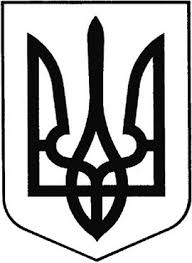 ГРEБІНКІВСЬКА СEЛИЩНА РАДАБілоцeрківського району Київської областіВИКОНАВЧИЙ КОМІТЕТР О З П О Р Я Д Ж E Н Н Явід 26 серпня 2022 року               смт Гребінки                      № 131-ОДПро відзначення Подяками Гребінківської селищної ради вчителів та водіїв закладівосвіти Гребінківської селищної ради Білоцерківського району Київської областіКеруючись ст. 42 Закону України «Про місцеве самоврядування в Україні», враховуючи наказ Відділу освіти Гребінківської селищної ради від 25 серпня 2022 року №56 «Про внесення змін до наказу відділу освіти Гребінківської селищної ради від 22.07.2022 р.  №44 В» з нагоди проведення в Гребінківській селищній територіальній громаді серпневої науково-педагогічної конференції «Гребінківський освітній простір – незламні у війні» ЗОБОВ’ЯЗУЮ:Відзначити Подяками Гребінківської селищної ради за особистий внесок у розвиток освіти, за вміння виявляти обдаровану дитину та передавати свої знання, за мудрість, цілеспрямованість та активну життєву позицію вчителів  закладів освіти Гребінківської селищної ради, а саме: ШКОЛЕНКО Юлію Іванівну – вчителя української мови Гребінківського академічного ліцею Гребінківської селищної ради Білоцерківського району Київської областіГОРНУ Ліну Петрівну – вчителя історії України Гребінківського академічного ліцею Гребінківської селищної ради Білоцерківського району Київської областіКОРНІЄНКО Юлію Анатоліївну – вчителя математики ОЗО «Гребінківський ліцей» Гребінківської селищної ради Білоцерківського району Київської областіВідзначити водіїв шкільних автобусів Відділу освіти Гребінківської селищної ради, які здійснювали евакуацію людей з окупованих громад Київської та Чернігівської областей, а саме:СЕМИВОЛОСА Леоніда МиколайовичаСКРИЦЬКОГО Юрія ЛенідовичаВЕРНИГОРУ Станіслава СтепановичаТКАЧЕНКА Ігоря ОлександровичаВідділу загально-організаційної роботи та управління персоналом  апарату виконавчого комітету Гребінківської селищної ради підготувати Подяки Гребінківської селищної ради згідно п.1 та п.2 даного розпорядження.Контроль за виконанням даного розпорядження залишаю за собою.   Селищний голова                                              Роман ЗАСУХА